I DZIEŃ DEKADY – 15.08.2022 r.Poniedziałek:ŚWIĘTO WNIEBOWZIĘCIE NMP„Jadłospis  konsultowany z dietetykiem  Centrum Dietetycznego Naturhouse TOMAX”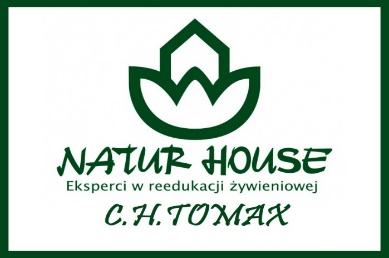 II DZIEŃ DEKADY– 16.08.2022 Wtorek ŚniadanieChleb żytni 50g[mąka żytnia, zakwas(żytnia mąka, woda), woda, sól], z masłem śmietankowym 5g[śmietanka, masło, serwatka w proszku, emulgator E471, sól (0,1%), barwnik E160a: Beta-karoten, aromat. Zawartość tłuszczu mlecznego 61%], krakowska sucha 20g[100g produktu wykonano z 104,0g mięsa wieprzowego, sól, izolat, białka sojowego, skrobia ryżowa, glukoza, błonnik roślinny pszenny (bezglutenowy), białko wieprzowe kolagenowe, przyprawy, ekstrakty przypraw, wzmacniacz smaku E 621, przeciw utleniacze E 316, substancja konserwująca E250, W osłonce niejadalnej] z papryką czerwoną 20g na liściu sałaty 5g. Kakao 150ml.Przekąska: śliwki 100g, woda niegazowanaAlergeny: gluten, mleko, soja.Obiad:Zupa pomidorowa z ryżem na wywarze warzywno–drobiowym z natką pietruszki(udko z kurczaka 20g, marchew 30g, pietruszka korzeń 10g, seler korzeń 10g, natka pietruszki 2g, koper 2g, ryż biały 30g[może zawierać gluten], przecier pomidorowy 10g[przecier pomidorowy 100%]). Makaron 
z truskawkami, serem białym półtłustym(makaron muszelki 30g, truskawki 60g, ser twarogowy półtłusty 60g, jogurt naturalny 25g[mleko, odtłuszczone mleko w proszku, białka mleka, żywe kultury bakterii jogurtowych]). Kompot jabłkowy 200ml. Woda niegazowana.Alergeny: seler, mleko, gluten, jajo.Podwieczorek:Angielka 35g[mąka pszenna, drożdże, woda, sól], z pastą z sera białego półtłustego 25g( ser biały półtłusty 25g, rzodkiewka 15g, jogurt naturalny 2% 25g[mleko, odtłuszczone mleko w proszku, białka mleka, żywe kultury bakterii jogurtowych] i ze szczypiorkiem 15g. Mleko 2,00% 150ml. Alergeny: mleko, gluten.Bezpłatne konsultacje dietetyczne dla dzieci i rodziców Dietetyk mgr Maja WalasCentrum Dietetyczne Naturhouse TOMAXul. P.O.W 17 (parter)tel. 44 744 16 06„Jadłospis  konsultowany z dietetykiem  Centrum Dietetycznego Naturhouse TOMAX”III DZIEŃ DEKADY -  17.08.2022 r.ŚRODAŚniadanie:Angielka 50g[mąka żytnia, zakwas(żytnia mąka, woda), woda, sól], z masłem śmietankowym 2g
[śmietanka, masło, serwatka w proszku, emulgator E471, sól (0,1%), barwnik E160a: Beta-karoten, aromat. Zawartość tłuszczu mlecznego 61%], z pastą z jajek i  rzodkiewką(jajko kurze 60g, rzodkiew 30g), szczypiorek 10g. Mleko 2,00% 150ml.Przekąska: banan 50g, woda niegazowana.Alergeny: seler, gluten, jajo, mlekoObiad:Zupa marchewkowa z ziemniakami na wywarze warzywno  - drobiowym zabielana jogurtem naturalnym(porcja rosołowa z udka drobiu 20g, marchew 60g, pietruszka korzeń 20g, seler korzeń 10g, por 10g, natka pietruszki 2g, jogurt naturalny 2% 25g[mleko, odtłuszczone mleko w proszku, białka mleka, żywe kultury bakterii jogurtowych]. Bryzol 60g(pierś z kurczaka 60g, olej rzepakowy 10g[100% rafinowany olej rzepakowy z pierwszego tłoczenia, filtrowany na zimno], jajko1/4, mąka pszenna 3g), ziemniaki 50g, buraki z cebulka i jabłkiem 50g. sok jabłko wiśnia 150ml, woda niegazowana.Alergeny: seler, mleko, gluten, jajo.Podwieczorek:Kisiel wiśniowy 150ml[skrobia zaiemniaczana, regulator kwasowości: kwas cytrynowy; barwnik: antocyjany; aromat, witamina C, suszony koncentrat z wiśni 0,1%. Produkt może zawierać gluten, jaja, mleko, soję]. Ciastko owsiane z żurawiną 33g[produkty pochodzące z pełnoziarnistego owsa 60,6% (płatki owsiane, mąka owsiana), tłuszcz palmowy, nierafinowany cukier trzcinowy, żurawina słodzona suszona 6,4% (żurawina, cukier trzcinowy, mąka ryżowa, olej]. Mleko 2,00% 150ml.Alergeny: gluten, soja, orzeszki arachidowe i inne orzechyBezpłatne konsultacje dietetyczne dla dzieci i rodziców Dietetyk mgr Maja WalasCentrum Dietetyczne Naturhouse TOMAXul. P.O.W 17 (parter)tel. 44 744 16 06„Jadłospis  konsultowany z dietetykiem  Centrum Dietetycznego Naturhouse TOMAX”DEKADA IV – 18.08.2022Czwartek:Śniadanie:Kanapka 50g[żytnio pszenny; mąka żytnia, pszenna zakwas żytni (mąka żytnia, woda), sól, woda mak lub sezam do posypki], z masłem śmietankowym 2g[śmietanka, masło, serwatka w proszku, emulgator E471, sól (0,1%), barwnik E160a: Beta-karoten, aromat. Zawartość tłuszczu mlecznego 61%], 
z pasztetem wieprzowym krojonym 26g[wyśmienity pasztet pieczony z mięsa wieprzowego 
i drobiowego z podrobami oraz klasycznymi dla pasztetów wypiekanych w domu przyprawami i ziołami takimi jak: ziołowy pieprz, listek laurowy i ziele angielskie], z ogórkiem kiszonym 30g. Herbata miętowa z cytryną 200ml(mięta 20g, sok z cytryny 3g).Przekąska: arbuz 100g, woda niegazowanaAlergeny: gluten, mleko.Obiad:Krupnik z kaszą jaglaną(porcja rosołowa ze skrzydełkami 20g, marchew 30g, pietruszka – korzeń 20g, pietruszka nać 2g, seler 10g, por 10g, jogurt naturalny 25g[mleko, odtłuszczone mleko 
w proszku, białka mleka, żywe kultury bakterii jogurtowych], kasza jaglana 30g). Ryż ze śmietaną, jabłkiem i cynamonem(ryż brązowy paraboliczny 30g, jabłko 40g, jogurt naturalny 25g[mleko, odtłuszczone mleko w proszku, białka mleka, żywe kultury bakterii jogurtowych], cynamon 5g). Sok jabłkowo gruszkowy 200ml. Woda niegazowana.Alergeny: gluten, jaja, seler, mleko, gorczyca, nasiona sezamu.Podwieczorek: Angielka 35g[mąka pszenna, drożdże, woda, sól], z masłem śmietankowym 5g[śmietanka, masło, serwatka w proszku, emulgator E471, sól (0,1%), barwnik E160a: Beta-karoten, aromat. Zawartość tłuszczu mlecznego 61%], jajko na twardo 50g z rzodkiewką20g i szczypiorkiem 10g. Kawa inka 150ml(mleko 2,00% 150ml, kawa inka 5g[zboża 72% (jęczmień, żyto), cykoria, burak cukrowy – prażone].Alergeny: gluten pszenny, mleko.Bezpłatne konsultacje dietetyczne dla dzieci i rodziców Dietetyk mgr Maja WalasCentrum Dietetyczne Naturhouse TOMAXul. P.O.W 17 (parter)tel. 44 744 16 06„Jadłospis  konsultowany z dietetykiem  Centrum Dietetycznego Naturhouse TOMAX”DEKADA V– 19.08.2022 r.Piątek:Śniadanie:Płatki miodowe 150ml(mleko 150ml 2,00%, płatki miodowe 20g). Chleb  pszenny 35g[żytnio pszenny; mąka żytnia, pszenna zakwas żytni (mąka żytnia, woda), sól, woda mak lub sezam do posypki], 
z masłem śmietankowym 5g[śmietanka, masło, serwatka w proszku, emulgator E471, sól (0,1%), barwnik E160a: Beta-karoten, aromat. Zawartość tłuszczu mlecznego 61%], z serem żółtym 20g, 
z pomidorem 30g, Przekąska: nektarynka 50g, woda niegazowana.Alergeny: gluten, mleko, soja.Obiad:Zupa zacierkowa na wywarze warzywno drobiowym(udko z kurczaka 20g, marchew 30g, pietruszka korzeń 20g, por 10g, seler korzeń 10g, cebula 10g, natka pietruszki 2g, koper 2g, zacierka babuni 20g[ mąka pszenna, jaja płynne pasteryzowane 9 % (2 jaja na 1 kg mąki), woda, przyprawa]. Ryba sola 60g. Ziemniaki 100g. Surówka z kiszonej kapusty, marchewki i jabłka(kiszona kapusta 30g, marchew 10g, tarte jabłko 20g, cukier 5g). Kompot jabłkowo gruszkowy 150ml. Woda niegazowana.Alergeny: gluten, jaja, seler.Podwieczorek:Chleb razowy 50g[mąka żytnia, razowa, zakwas (żytnia mąka, woda), mąka sojowa, słód żytni, gluten pszenny, woda, sól, do posypka; płatki owsiane, siemię, słonecznik], z masłem śmietankowym 5g[śmietanka, masło, serwatka w proszku, emulgator E471, sól (0,1%), barwnik E160a: Beta-karoten, aromat. Zawartość tłuszczu mlecznego 61%], z kiełbasą krakowską suchą 25g[100g produktu wykonano z 104,0g mięsa wieprzowego, sól, izolat, białka sojowego, skrobia ryżowa, glukoza, błonnik roślinny pszenny (bezglutenowy), białko wieprzowe kolagenowe, przyprawy, ekstrakty przypraw, wzmacniacz smaku E 621, przeciw utleniacze E 316, substancja konserwująca E250, W osłonce niejadalnej.], z pomidorem 40g, ogórkiem zielonym 100g, sałatą 5g. Mleko 150ml 1,5%. Alergeny: gluten, orzechy, soja.Bezpłatne konsultacje dietetyczne dla dzieci i rodziców Dietetyk mgr Maja WalasCentrum Dietetyczne Naturhouse TOMAXul. P.O.W 17 (parter)tel. 44 744 16 06„Jadłospis  konsultowany z dietetykiem  Centrum Dietetycznego Naturhouse TOMAX”VI DZIEŃ DEKADY – 22.08.2022 r.Poniedziałek:Śniadanie:Kanapka 35g[mąka pszenna, drożdże, woda, sól], z masłem śmietankowym 5g[śmietanka, masło, serwatka w proszku, emulgator E471, sól (0,1%), barwnik E160a: Beta-karoten, aromat. Zawartość tłuszczu mlecznego 61%], z polędwicą drobiową 30g[woda, filet z kurczaka 36%, skrobia, skórki wieprzowe 5%, białko sojowe, sól, substancje zagęszczające(karagen, konjak), maltodekstryna, glukoza, stabilizatory(trifosforany, octany sodu), wzmacniacz smaku, (glutaminian monosodowy), aromaty, przeciwutleniacz(izoskominian sodu), substancja konserwująca: (azotyn sodu). Osłonka niejadalna. Produkt może zawierać: zboża zawierające gluten, jaja, białka mleka (z laktozą), orzeszki ziemne, seler, gorczycę, sezam.], z pomidorem 30g na liściu sałaty 20g. Herbata z cytryną 200ml(sok z cytryny 3g). Przekąska: nektarynka 60g, woda niegazowanaAlergeny: gluten, jaja, mleko, soja, seler, orzechy, sezam. Obiad: Zupa pomidorowa z makaronem zabielana jogurtem naturalnym na wywarze warzywno drobiowym (udko z kurczaka 50g, makaron razowy świderki 40g, marchew 30g, pietruszka korzeń 10g, por 10g, seler korzeń 10g, przecier pomidorowy 10g, jogurt naturalny 25g). Naleśniki z białym serem(mąka pszenna 25g, jogurt naturalny 2g[mleko, odtłuszczone mleko w proszku, białka mleka, żywe kultury bakterii jogurtowych], ser twarogowy półtłusty 60g, jajo ¼, olej rzepakowy 1g[100% rafinowany olej rzepakowy z pierwszego tłoczenia, filtrowany na zimno]). Sok jabłko – wiśnia 150ml(jabłko 50g, wiśnia 50g), woda niegazowana.Alergeny: gluten, mleko, seler, jaja.Podwieczorek: Pieczywo chrupkie z dżemem morelowym(pieczywo chrupkie 15g[mąka pszenna, otręby  żytnie 13,1%, olej rzepakowy, sól morska, substancja spulchniająca: węglany amonu, emulgator: lecytyny (ze słonecznika)], dżem morelowy 20g[morela (40%), cukier, woda, substancja żelująca – pektyny, substancja zagęszczająca – guma guar, regulatory kwasowości – kwas cytrynowy i cytryniany sodu]. Kakao 200ml (mleko 1,5% 200ml, kakao 5g[proszek powstały ze zmielonym nasion owoców kakaowca], cukier 2g). Banan 60g.Alergeny: gluten, mleko, . „Jadłospis  konsultowany z dietetykiem  Centrum Dietetycznego Naturhouse TOMAX”VII DZIEŃ DEKADY– 23.08.2022 r.Wtorek Śniadanie:Zupa mleczna z płatkami czekoladowymi. Chleb razowy 50g[mąka żytnia, razowa, zakwas (żytnia mąka, woda), mąka sojowa, słód żytni], z masłem śmietankowy 2g[śmietanka, masło, serwatka 
w proszku, emulgator E471, sól (0,1%), barwnik E160a: Beta-karoten, aromat. Zawartość tłuszczu mlecznego 61%], z szynką wiejską 15g[mięso wieprzowe od szynki 81,23%, woda, sól, białko sojowe, stabilizatory: E451, E450, E452, substancje zagęszczające E407a, E415, błonnik pszenny, (bezglutenowy), maltodekstryna, wzmacniacz smaku E621, przeciwutleniacz E301, cukier glukoza, białko wieprzowe, hemoglobina, dekstroza, laktoza(pochodna mleka), aromat, hydrolizat białka sojowego, przyprawy, warzywa i  ich ekstrakty(w tym seler), substancja konserwująca E250], 
z pomidorem 80g na liściu  sałaty karbowanej 5g. Przekąska: gruszka 70g, woda niegazowana.Alergeny: gluten, mleko, seler.Obiad:Rosół z makaronem na wywarze warzywno – drobiowym z natką pietruszki(udko z kurczaka 50g, marchew 30g, pietruszka korzeń 20g, seler korzeń 20g, natka pietruszki 2g, koper 2g, cebula 10g, por 20g, makaron nitki 40g[mąka z pszenicy zwyczajnej, woda, masa jajowa pasteryzowana 9,1%, przyprawa kurkuma 0,01%)]. Mięso drobiowe z warzywami 40g(mięso drobiowe 50g, marchew 30g, pietruszka korzeń 20g, seler korzeń 20g, cebula 10g, por 20g), ziemniaki 100g, Surówka z białej kapusty 40g, marchwi 20g, jabłka 20g i kopru 2g, olej rzepakowy 1g[100% rafinowany olej rzepakowy 
z pierwszego tłoczenia, filtrowany na zimno]. Kompot wieloowocowy 150ml. Woda niegazowana.Alergeny: seler, gluten, jajo.Podwieczorek:Budyń czekoladowy Delecta 150ml([skrobia (kukurydziana, ziemniaczana), skrobia modyfikowana ziemniaczana, kakao w proszku o obniżonej zawartości tłuszczu 17%, czekolada 0,1% (cukier, miazga kakaowa, kakao w proszku o obniżonej zawartości tłuszczu).Produkt może zawierać gluten, jaja, mleko i soję], mleko 1,5% 150ml). Biszkopty babuni tradycyjne na bazie naturalnych składników 20g[mąka pszenna (43%), pasteryzowana masa jajowa (33%), cukier, emulgatory: mono- i diglicerydy kwasów tłuszczowych, estry kwasów tłuszczowych i poliglicerolu; substancja spulchniająca: wodorowęglan amonu; glukoza, sól, miód sztuczny płynny: cukier, syrop glukozowy, woda, regulator kwasowości: kwas cytrynowy, aromat; barwnik: karoteny]. Jabłko 50gAlergeny: mleko, gluten, soja, jaja.„Jadłospis  konsultowany z dietetykiem  Centrum Dietetycznego Naturhouse TOMAX”VIII DZIEŃ DEKADY -  24.08.2022 r.ŚRODAŚniadanie:Chleb razowy 50g[mąka żytnia, razowa, zakwas (żytnia mąka, woda), mąka sojowa, słód żytni],
z masłem śmietankowym 2g[ śmietanka, masło, serwatka w proszku, emulgator E471, sól (0,1%), barwnik E160a: Beta-karoten, aromat. Zawartość tłuszczu mlecznego 61%], z polędwicą drobiową 30g[woda, filet z kurczaka 36%, skrobia, skórki wieprzowe 5%, białko sojowe, sól, substancje zagęszczające(karagen, konjak), maltodekstryna, glukoza, stabilizatory(trifosforany, octany sodu), wzmacniacz smaku, (glutaminian monosodowy), aromaty, przeciwutleniacz(izoskominian sodu), substancja konserwująca: (azotyn sodu). Osłonka niejadalna. Produkt może zawierać: zboża zawierające gluten, jaja, białka mleka (z laktozą), orzeszki ziemne, seler, gorczycę, sezam], z pomidorem 40g, kiełkami rzodkiewki 15g, papryką żółtą 20g na liściu sałaty 5g. Mięta 150ml.Przekąska: jogurt naturalny 2% 25g z jabłkiem 80g i słonecznikiem 5g, woda niegazowana.Alergeny: seler, gluten, mleko, sezam, gorczyca.Obiad:Zupa z białej kapusty z ziemniakami na wywarze warzywno  - drobiowym zabielana jogurtem naturalnym(skrzydło z indyka 20g, marchew 30g, pietruszka korzeń 20g, seler korzeń 10g, por 10g, ziemniaki 50g, kapusta biała 70g,  jogurt naturalny 2% 25g[mleko, odtłuszczone mleko w proszku, białka mleka, żywe kultury bakterii jogurtowych]). Spaghetti (makaron spaghetti 30g[Semolina 
z twardej pszenicy durum, woda], przecier pomidorowy 60g[przecier pomidorowy 100%], mięso mielone z łopatki wieprzowe 60g, czosnek 1g). Sok jabłko marchew 200ml. Woda niegazowana.Alergeny: seler, mleko, gluten, jaja.Podwieczorek:Turek 15g[mąka pszenna, margaryna 70%(olej rzepakowy, woda emulgatormono-diglicerdy kwasów tłuszczowych, sól, substancje kwasowości(kwas cytrynowy), aromat barwnik, annato), miód, rodzynki, jaja, esencja kawy zbożowej, woda, drożdże, sól]), z serkiem brzoskwiniowym 100g[ser twarogowy, cukier, brzoskwinie – 4%, syrop glukozowo-fruktozowy z pszenicy, skrobia modyfikowana kukurydziana, substancje zagęszczające: E415, pektyny, E401; regulatory kwasowości: E160c]. Mleko 200ml. Banan 120gAlergeny: mleko.Bezpłatne konsultacje dietetyczne dla dzieci i rodziców Dietetyk mgr Maja WalasCentrum Dietetyczne Naturhouse TOMAXul. P.O.W 17 (parter)tel. 44 744 16 06„Jadłospis  konsultowany z dietetykiem  Centrum Dietetycznego Naturhouse TOMAX”DEKADA IX – 25.08.2022 r. Czwartek:Śniadanie:Płatki miodowe 200ml. Angielka 50g[mąka pszenna, drożdże, woda, sól], z masłem 2g[śmietanka, masło, serwatka w proszku, emulgator E471, sól (0,1%), barwnik E160a: Beta-karoten, aromat. Zawartość tłuszczu mlecznego 61%], z pastą z sera białego półtłustego, z rzodkiewką 
i ze szczypiorkiem(biały ser półtłusty 25g, rzodkiew 30g, szczypior 10g, jogurt naturalny 25g[mleko, odtłuszczone mleko w proszku, białka mleka, żywe kultury bakterii jogurtowych]). Przekąska: brzoskwinia 85g, woda niegazowanaAlergeny: gluten, mleko.Obiad:Pomidorowa z makaronem(rosół drobiowy 150ml, marchew 30g, pietruszka korzeń 20g, seler 10g, por 10g, przecier pomidorowy 10g[przecier pomidorowy 100%], makaron pełnoziarnisty 40g[mąka makaronowa pszenna pełnoziarnista]). Kotlet schabowy(schab chudy 50g, jajo ½ 30g, mąka pełnoziarnista 3g), ziemniaki 25g, mizeria(ogórek zielony 60g, jogurt naturalny 2% 25g[mleko, odtłuszczone mleko w proszku, białka mleka, żywe kultury bakterii jogurtowych], cukier 2g). 
Kompot jabłkowy 150ml, woda niegazowana.       Alergeny: jajo, mleko, seler, gluten.Podwieczorek: Angielka 35g[mąka pszenna, drożdże, woda, sól], z masłem śmietankowej 5g[śmietanka, masło, serwatka w proszku, emulgator E471, sól (0,1%), barwnik E160a: Beta-karoten, aromat. Zawartość tłuszczu mlecznego 61%], z  polędwicą sopocką 25g[mięso wieprzowe80,3%, woda, sól, białko sojowe, stabilizatory E450, E451, E331, E452, substancja zagęszczająca E 407, przyprawy, warzywa i ich ekstrakty (w tym seler), dekstroza, wzmacniacz smaku E621, przeciwutleniacz  E 316, hemoglobina, laktoza (pochodna mleka), aromat, substancja konserwująca E250], z pomidorem 80g, z papryką czerwoną 30g, z kiełkami rzodkiewki 15g na liściu sałaty 5g. Herbata miętowa z miodem i cytryną 200ml(miód 10g, sok z cytryny 3g). Alergeny: gluten , mleko, seler.Bezpłatne konsultacje dietetyczne dla dzieci i rodziców Dietetyk mgr Maja WalasCentrum Dietetyczne Naturhouse TOMAXul. P.O.W 17 (parter)tel. 44 744 16 06„Jadłospis  konsultowany z dietetykiem  Centrum Dietetycznego Naturhouse TOMAX”DEKADA X– 26.08.2022 r.Piątek:Śniadanie: Płatki ryżowe na mleku 1,5% 150ml z malinami(mleko spożywcze 1,5% 150ml, płatki ryżowe 20g, malina 25g). Angielka 50g[mąka pszenna, drożdże, woda, sól], z masłem śmietankowym 5g[śmietanka, masło, serwatka w proszku, emulgator E471, sól (0,1%), barwnik E160a: Beta-karoten, aromat. Zawartość tłuszczu mlecznego 61%] z warzywami(pomidor 40g, sałata 5g). Przekąska:  nektarynka 60g, woda niegazowana Alergeny: gluten, sezam, mleko, sojaObiad:Zupa fasolowa z ziemniakami(rosół drobiowy 150ml, fasola żółta szparagowa 50g, ziemniaki 40g, marchew 30g, pietruszka korzeń 20g, seler korzeń 10g, por 10, jogurt naturalny 25g[mleko, śmietanka, żywe kultury bakterii jogurtowych (streptococcus thermophilus i Lactobacillus delbrueckii subsp. Bulgaricus) oraz L. Acidophilus i Bifidobacterium lactis]). Ryba po grecku( sola 60g, marchew 30g, pietruszka 15g, seler korzeń 10g, por 10g, cebula 10g, olej rzepakowy 3ml[100% rafinowany olej rzepakowy z pierwszego tłoczenia, filtrowany na zimno], przecier pomidorowy 15g[przecier pomidorowy 100%], mąka 3g), ryż paraboliczny 35g. Kompot jabłko gruszka 150ml, woda niegazowana.Alergeny: mleko, ryba, seler, bazylia: gluten, jaja, soja, gorczyca, orzeszki ziemne, sezamPodwieczorek:Jogurt naturalny z brzoskwiniami,  bananem i ze słonecznikiem(jogurt naturalny 2% 150ml[mleko, odtłuszczone mleko w proszku, białka mleka, żywe kultury bakterii jogurtowych], brzoskwinie 100g, banan 50g, słonecznik łuskany 10g). Kompot z wiśni 150ml(miód 10g[syrop glukozowo – fruktozowy, cukier, woda, aromat miodowy, karmel])Alergeny: mleko, orzechy, glutenBezpłatne konsultacje dietetyczne dla dzieci i rodziców Dietetyk mgr Maja WalasCentrum Dietetyczne Naturhouse TOMAXul. P.O.W 17 (parter)tel. 44 744 16 06